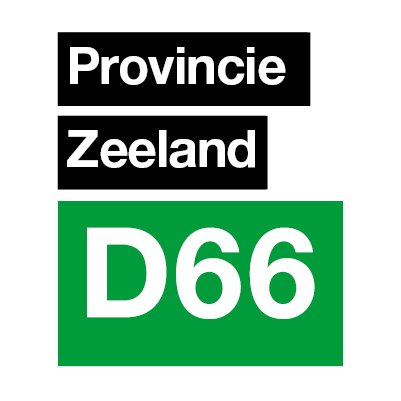 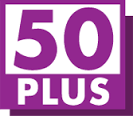 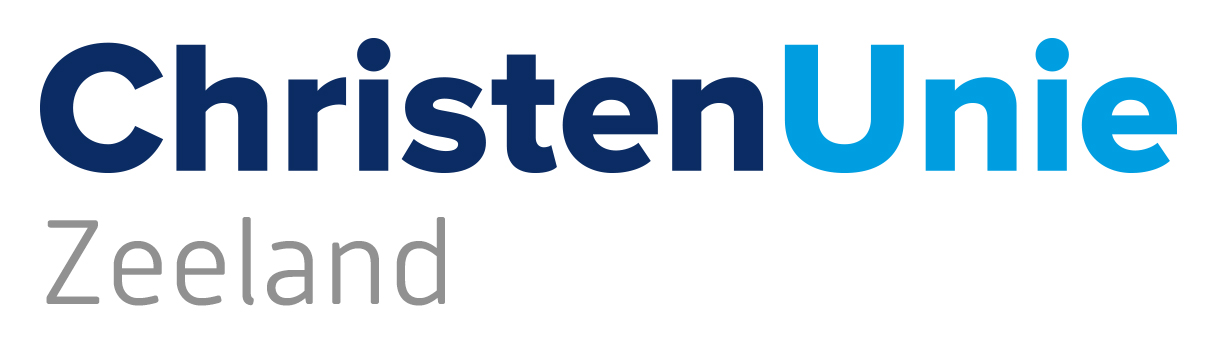 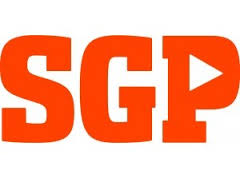 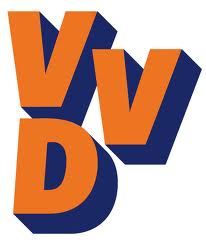 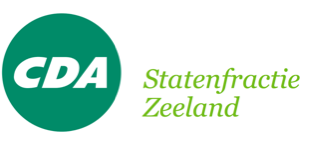 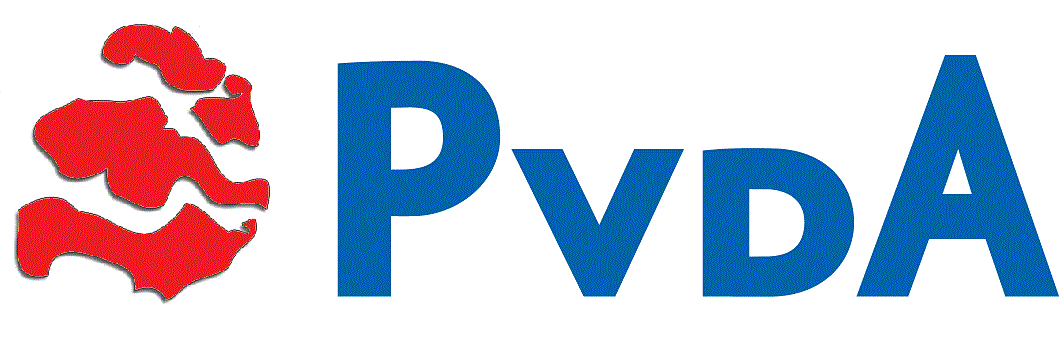 Motie Herstructureringsplan DELTA NV.Provinciale Staten van Zeeland, in vergadering bijeen op vrijdag 8 juli 2016.Kennis genomen hebbend van:Het op 5 februari 2016 door de Staten vastgestelde Toetsingskader herstructurering DELTA NV.De brief van 8 juni 2016 van minister Kamp van Economische Zaken aan de Tweede Kamer inzake Voortgang en maatregelen rond de kerncentrale Borssele.Het voor 8 juli 2016 geagendeerde Statenvoorstel Splitsingsplan DELTA NV (SERV-074). Overwegende dat:De aandeelhouders DELTA mee denken in het kader van de splitsing van DELTA om na splitsing tot twee levensvatbare bedrijven te komen.De kerncentrale Borsele (EPZ) een blokkade vormt voor deze totaaloplossing.Er daarom ook een blijvende oplossing voor EPZ moet komen, die niet enkel gefinancierd kan worden door de Zeeuwse overheden. Immers de kerncentrale is:een zaak van (inter)nationale veiligheid.door de Rijksoverheid gereguleerd met nationaal verleende vergunningen.valt onder nationaal en internationaal toezicht.door nationale wetgeving onverkoopbaar. Verzoeken het College van Gedeputeerde Staten om:Alles in het werk te stellen om met het kabinet een blijvende oplossing te vinden voor de kerncentrale Borsele.Deze motie onder de aandacht te brengen van het kabinet en de Tweede Kamer.\En gaat over tot de orde van de dag. Rutger Schonis (D66)  		 Willem Willemse (50PLUS)		Jan-Henk Verburg (CU)Goos Roeland (SGP)		Kees Bierens (VVD)			Patricia de Milliano (CDA)Anita Pijpelink  (PvdA)